								Obrazac 1.Republika HrvatskaMinistarstvo rada, mirovinskoga sustava, obitelji i socijalne politikeJavni poziv za dodjelu financijske podrške za smanjenje utjecaja porasta cijena energenata na pružatelje socijalnih usluga u RH – faza IIPRIJAVNI OBRAZAC NAZIV i OIB PRUŽATELJA SOCIJALNE USLUGE ADRESA SJEDIŠTAAdresa:Grad:Županija:OVLAŠTENA OSOBA ZA ZASTUPANJE PRIJAVITELJAKONTAKT PODACI Telefon:Mobitel:E-mail:KATEGORIJA PRIJAVITELJA (obvezno zaokružiti):Obiteljski domoviPružatelji usluga do 20 korisnikaPružatelji usluga od 21-50 korisnikaPružatelji usluga s više od 51 korisnikaPružatelji usluga Priprema i dostava obrokaTOČAN BROJ KORISNIKA (u trenutku prijave na Javni Poziv)VRSTA ENERGENTA ZA KOJI SE TRAŽI FINANCIJSKA PODRŠKA:Električna energijaPlinToplinska energija (npr. toplana)NAZIV I OIB OPSKRBLJIVAČA ENERGENTOM (prema dosadašnjim računima i izabranim energentima)NAZIV I OIB OPSKRBLJIVAČA ENERGENTOM (ako prijavitelj prijavljuje više energenata)IZNOS ZADNJEG DOBIVENOG RAČUNA (napomenuti na koje razdoblje se odnosi – mjesec i sl.)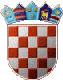 